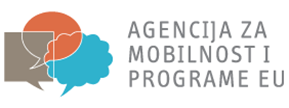 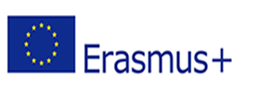 Poziv učenicima za dostavu prijave za sudjelovanje na projektu „Radom u sadašnjosti, oblikujemo budućnost“ referentni broj projekta 2020-1-HR01-KA102-077485U suradnji s organizacijama Aosicacion Mundus Zaragoza iz Španjolske i Paragon Europe iz Malte, a u sklopu projekta „Radom u sadašnjosti, oblikujemo budućnost“ odobrenog od Agencije za mobilnost i programe EU i u sklopu Erasmus+ programa planirano je obavljanje stručne prakse i boravak za ukupno 32  učenika/ca naše škole. Planirano razdoblje mobilnosti učenika u Španjolskoj je u periodu od 16/10/2022 do 05/11/2022 godine a  na Malti od 12/11/2022 do 02/12/2022 godine.  Španjolska (listopad/studeni 2022):Tko može sudjelovati?Učenici koji žele raditi na svom profesionalnom rastu i razvoju, učenici koji su spremni na upoznavanje novih zemlja te su motivirani i vrijedni, ali i koji su: Učenici 2. 3. i 4. razreda zanimanja prehrambeni tehničar Učenici 2., 3. i 4. razreda zanimanja veterinarski tehničar Koliko učenika može sudjelovati?8 učenika iz smjera prehrambeni tehničar i 8 učenika iz smjera veterinarski tehničar.Koliko traje mobilnosti?Ukupno 21 dan od čega je 15 dana stručne prakse.Što uključuje mobilnost?Prijavom na ovaj natječaj učenik/ca ulazi u proces u kojem projektni tim škole ocjenjuje kompetencije učenika prema kriterijima koji su navedeni u nastavku. Sudjelovanjem na mobilnosti učenicima je pokriven trošak priprema za mobilnost, trošak prijevoza od Petrinje do Španjolske i povratno, trošak smještaja tijekom cijelog boravka na mobilnosti te džeparac za slobodne aktivnosti, prehranu, shopping i ostalo .Organizirane su kulturološke aktivnosti koje omogućavaju posjet znamenitostima Zaragoze i Španjolske. 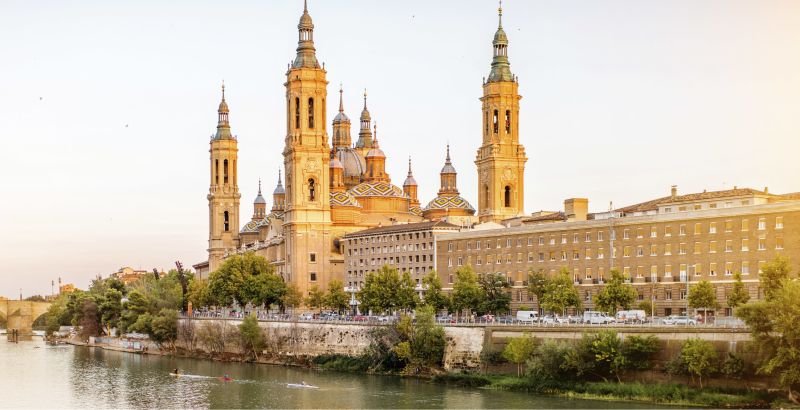 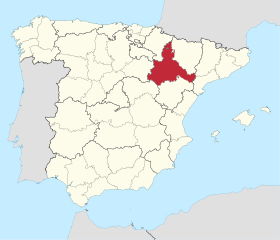 Malta (studeni 2022):Tko može sudjelovati?Učenici koji žele raditi na svom profesionalnom rastu i razvoju, učenici koji su spremni na upoznavanje novih zemlja te su motivirani i vrijedni, ali i koji su: Učenici 2. 3. i 4. razreda zanimanja prehrambeni tehničar Učenici 2., 3. i 4. razreda zanimanja veterinarski tehničar Koliko učenika može sudjelovati?8 učenika iz smjera prehrambeni tehničar i 8 učenika iz smjera veterinarski tehničar.Koliko traje mobilnosti?Ukupno 21 dan od čega je 15 dana stručne prakse.Što uključuje mobilnost?Prijavom na ovaj natječaj učenik/ca ulazi u proces u kojem projektni tim škole ocjenjuje kompetencije učenika prema kriterijima koji su navedeni u nastavku. Sudjelovanjem na mobilnosti učenicima je pokriven trošak priprema za mobilnost, trošak prijevoza od Petrinje do Malte i povratno, trošak smještaja tijekom cijelog boravka na mobilnosti, lokalni prijevoz te džeparac za slobodne aktivnosti. Organizirane su kulturološke aktivnosti koje omogućavaju posjet znamenitostima prelijepe Malte.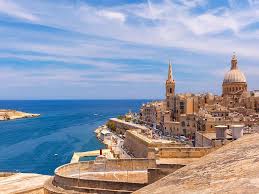 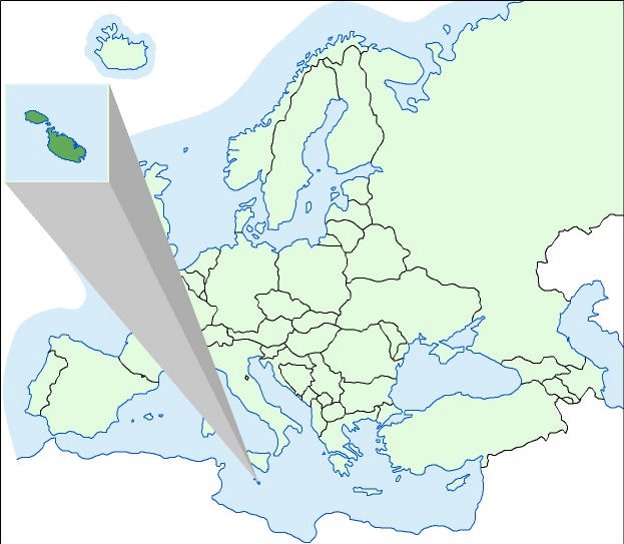 Kriteriji odabira sudionika: * Učenik može ostvariti maksimalno 20 bodovaDodatno bodovanje učenika s manje mogućnosti: *Učenik može dobiti samo na temelju jedne kategorije dodatan bod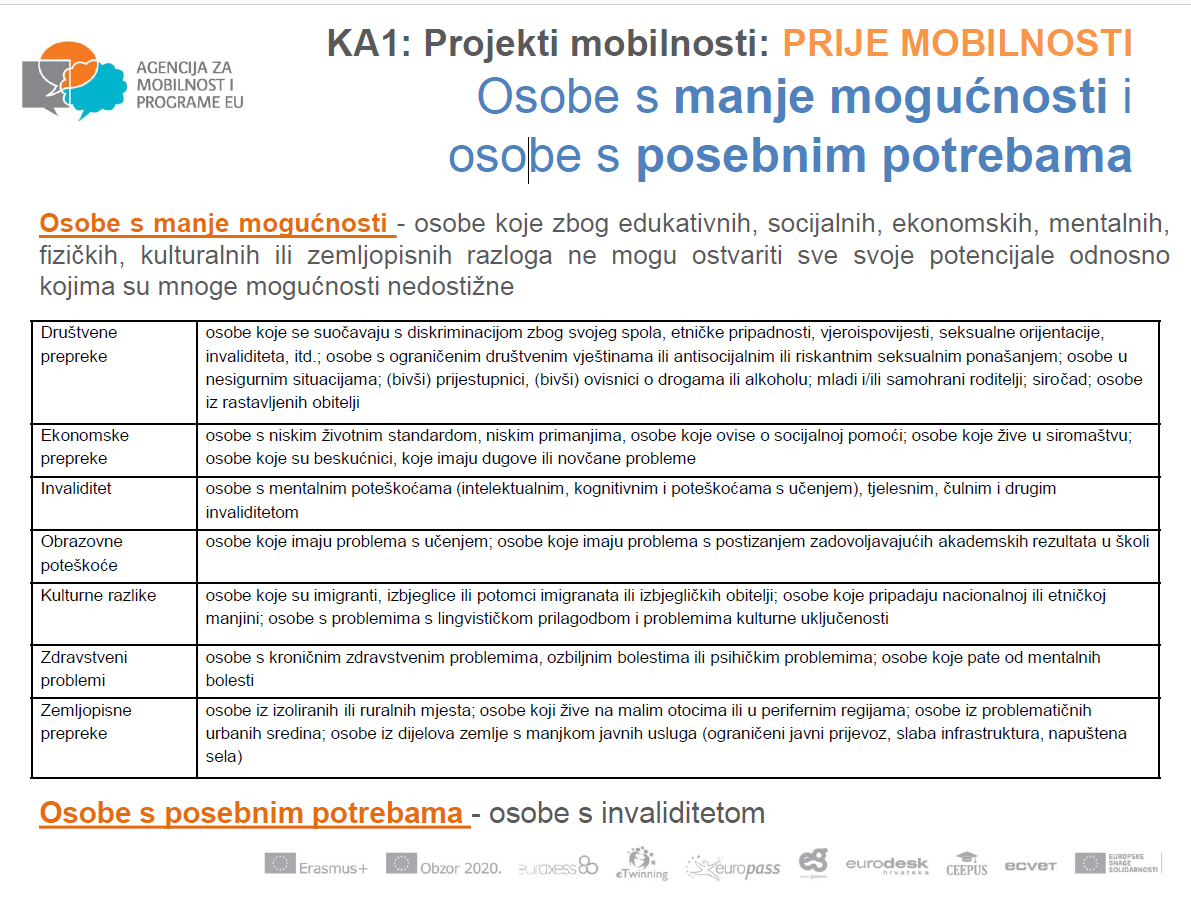 Kako se prijaviti?Učenik koji se prijavljuje na poziv dužan je napisati motivacijsko pismo te ga dostaviti zajedno s prijavnicom (prijavnica mobilnost) sa suglasnosti roditelja o korištenju osobnih podataka, dokaznom dokumentacijom (za učenike s manje mogućnosti) te preslikama svjedodžbi prvog, drugog i trećeg razreda poslati na mail erasmus@ss-petrinja.hr  ili dostaviti u tajništvo škole najkasnije do 09/09/2022.Objava rezultata natječajaPrivremenu rang ljestvicu o sudionicima Mobilnosti donijet će Projektni tim sukladno kriterijima za izbor sudionika te će rezultate objaviti na mrežnim stranicama Škole 09/09/2022.* Napomena:Odabrani sudionici dužni su pohađati strukovne, pedagoške, financijske, jezične i kulturološkepripreme i sudjelovati u diseminaciji projekta.Veselimo se Vašim prijavama,Tanja Polanščak, koordinatorica projektaKriterij0 bodova1 bod2 boda3 boda4 boda5 bodovaOpći uspjeh--Prosjek1.5-2.5Prosjek 2.5-3.5Prosjek 3.5-4.5Prosjek 4.5-5.0Motivacijsko pismoNije priloženo motivacijsko pismoKratko i sažeto pismo koje nije dorečenoMotivacijsko pismo u kojem su samo nabrojani razlozi ta sudjelovanjemMotivacijsko pismo koje nije dobro strukturirano, ali ima sve bitne elementePismo u kojem su obrazloženi razlozi za sudjelovanjem ,ali ih nema dovoljnoIzvrsno pismo u kojem je dobro obrazložena želja za sudjelovanjemUspjeh iz stručnih predmetaProsjek 1.5-2.5Prosjek 2.5-3.5Prosjek 3.5-4.5Prosjek 4.5-5.0Izvannastavne aktivnostiBez  izvannastavnih aktivnosti-Sudjelovanje na jednoj aktivnostiSudjelovanje na više od jedne izvannastavne aktivnostiVolontiranje,Sudjelovanje na natjecanju-Vladanje-Loše-Dobro-UzornoNeopravdani izostanci7 i više--5-71-50Dodatni bodoviDruštvene prepreke1 bodEkonomske prepreke1 bodInvaliditet1 bodObrazovne poteškoće1 bodKulturne razlike2 bodaZdravstveni problemi1 bodZemljopisne prepreke2 boda